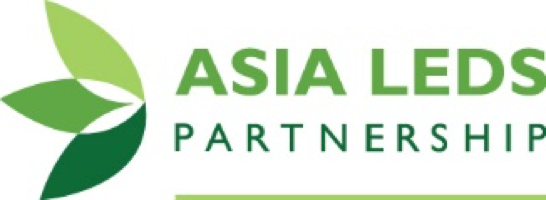 Technical Assistance Opportunity Expression of Interest- Multi-level Governance and Climate Actions -  Due Date: Aug 18, 2017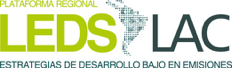 Accelerating subnational implementation & raising national ambitions“MLG Climate Action” TEAM BACKGROUNDCountry of Team:Team  composition:  minimum of 3, maximum of 5. Please indicate the team leader. Teams should be an effective, entrepreneurial mix of national (1-2 individuals) and subnational authorities (2-3 individuals). Team members should be high level professionals and in addition to government officials, may include leaders from civil society organizations, universities, and the private sector. Please include a brief curriculum vitae for each member.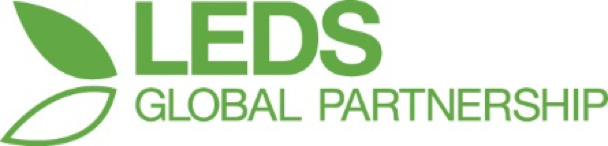 			(Please replicate table for all team members)COUNTRY NDCBrief description of the process used to arrive at your country’s NDC, and the role of team members (if any) in developing the NDC: Were subnational governments and civil society consulted in the preparation of the NDC and the qualification of targets? (If so, how and which institutions were involved? If not, why not?)TEAM PROJECTWhich specific targets and sector(s) within the NDC will your team address? Why is multilevel governance (MLG) particularly important for this target? Will the work of your team be scalable to: a) other sectors and sub-sectors within your country?  b) other provinces or cities? MULTILEVEL GOVERNANCE AND CLIMATE TARGETSIs there already inter-ministerial cooperation at the national level on climate actions? (If so, please give brief description)Are there non-state actors (e.g. cities or provinces) in the country actively pursing climate targets? (e.g. NAZCA,  Under 2 MOU, etc.). Are any of these targets linked explicitly to the NDC?Please briefly explain any current coordination efforts and status of vertical and horizontal collaboration on climate policies and actions in the country: (for e.g. between the national and provincial governments, or collaborations within a national association of cities, or between municipalities in a metropolitan area, etc.)Who is monitoring GHG emissions and compiling inventories in the country,? (National government staff? Which cities? Private sector companies? International consultants?)Does your country have subnational-level (provinces, cities, etc) GHG reporting requirements to report to the national level? If so please describe, including mandate/act number.LEDS GPIs your team willing to partner with the LEDS GP to accelerate the subnational implementation of climate policies and actions?Will you commit to sharing lessons learned within the LEDS GP Community of Practice?Name:Email: Institution and Position:GenderProfessional responsibilities related to climate policies & actions:Role for the Team